муниципальное дошкольное образовательное учреждение муниципального образования город Краснодар «Центр развития ребёнка – детский сад № 23 «Вишенка»ТОРЖЕСТВЕННОЕ ОТКРЫТИЕ МЕСЯЧНИКА ОБОРОННО - МАССОВОЙ  И ВОЕННО - ПАТРИОТИЧЕСКОЙ РАБОТЫ « Я ПОМНЮ, Я ГОРЖУСЬ…»Воспитатель: Лузан М.М.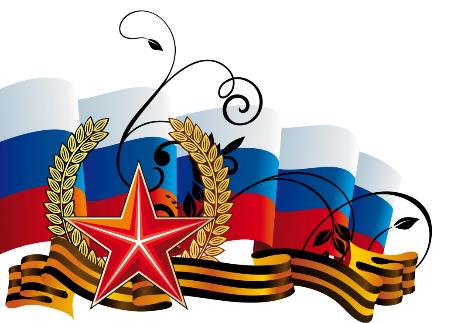 г. Краснодар, 2017Цель: Расширять знания и представления детей о российской армии.Задачи: Продолжить знакомство детей с историей и традициями праздника 23 февраля - День Защитника Отечества; продолжать формировать представления детей об армии, о родах войск,  об особенностях военной службы; воспитывать чувство гордости за свою армию;  вызвать желание быть похожими на сильных, смелых российских воинов.Материал: Презентация «Защитник Отчизны – почетное званье!»,   иллюстрации и картинки с изображением различных родов войск.Ход открытия:Воспитатель: Уважаемые гости, зрители и дети мы собрались в этом зале на торжественное открытие  месячника военно-патриотической и оборонно-массовой работы « Я помню, я горжусь…». Прошу считать месячник открытым! (Слайд 1) Слово предоставляется заведующему  детского сада Шиневской Е.И. А сейчас встречаем наших будущих защитников Отечества. Беседа с детьми: (Слайд 2)- Ребята, скоро люди нашей страны будут отмечать очень важный праздник. Кто-нибудь из вас знает, какой? (23 февраля – День защитника Отечества). 
- Почему праздник называется «День защитника Отечества»? Кто такие «защитники»? (Защитники — это те, кто защищает других людей). - Солдаты, военные защищают нашу страну от возможных врагов. Поэтому Днем защитника Отечества называется праздник всех военных.-  Каких военных вы знаете? (Это моряки, летчики, пограничники, танкисты, ракетчики, солдаты.) (Слайд 3)Чтение стихотворений детьми:1 ребенок:Чудесный праздник в февралеСтрана моя встречает.Она защитников своихСердечно поздравляет!2 ребенок:На суше, в небе, на моряхИ даже под водоюСолдаты мир наш берегутДля нас, дружок, с тобою.3 ребенок:Когда я вырасту большим,Где б ни служил, повсюдуСвою Отчизну защищатьИ я надёжно буду.  Воспитатель: Ребята, а какие  пословицы и поговорки вы знаете  об Армии, о подвигах, о славе (отвечают дети.)- Смелый боец, в бою молодец.- Где смелость там и победа.- Герой - за Родину горой.- Жить - Родине служить.- Если Армия сильна – непобедима и страна.- Чем крепче дружба, тем легче служба.- Дружно за мир стоять – войне не бывать.- Родина – мать, умей за нее постоять.- Смелого - враг не возьмет.
- Русский боец - всем образец.
- Сражайся смело за правое дело.
- Не тот стрелок, кто стреляет, а тот, кто в цель попадает.Воспитатель:  Все что вы сказали, необходимо для защиты нашей Родины – России. Именно такие сильные, крепкие, выносливые наши защитники.Воспитатель: Ребята,  сейчас в Российских Вооружённых силах  все  войска делятся на 4 вида (Слайд 4).Сухопутные.Военно-воздушные.Военно-морской флот.Ракетные войска стратегического назначения.Игра «Определи военную профессию»Воспитатель: А сейчас ребята вам прочитают стихотворения о военных профессияхЛётчик.
Лётчик управляет самолётом,
Может вертолётом управлять,
Он стальную птицу может в небо
По команде попросту поднять.

Парашютист.
Что за точка в ясном небе?
Отделясь от самолёта,
Увеличилась в размере,
Человек отважный, кто ты?
В небе не орёл парит -
К нам парашютист летит!

О танкистах.
Кто железным танком управляет?
Экипаж танкистов - каждый знает,
В дуло не заправили заряд,
Не на фронт ведь едут - на парад!

Про моряков.
У него на ленте якорь – погляди!
Полосатая тельняшка на груди!
Брюки к низу очень широки,
Это люди моря - моряки!

Артиллерист.
Стальной зениткой управляет
Артиллерист успешно.
В нёё ракеты заряжает
Учебные, конечно.

Пограничник.
Пограничник охраняет 
Рубежи Отчизны,
Долг военный исполняет
Ради мирной жизни!Воспитатель: А теперь, друзья,                                                                                                        Вам зарядка для ума:                                                                                                              Загадки необыкновенные,                                                                                                          Загадки военные.Загадки.Без разгона ввысь взлетает,Стрекозу напоминает,Отправляется в полетНаш Российский…   (Вертолет)Ползет черепахаСтальная рубаха.Враг в оврагИ она там, где враг.  (Танк)Под водой железный кит,Днем и ночью кит не спит. Днем и ночью под водойОхраняет наш покой.  (Подводная лодка)Смело в небе проплывает,
Обгоняет птиц полет.
Человек им управляет.
Что такое? (Самолет)Распустила алый хвост,
Улетела в звездный мир.
Наш народ построил эту
Межпланетную … (Ракету)Он поднимает в небеса
Свою стальную птицу.
Он видит горы и леса,
Воздушные границы.
Зачем летит он в вышину?
Чтоб защитить свою страну! (Военный летчик)Можешь ты солдатом стать
Плавать, ездить и летать,
А в строю ходить охота — 
Ждет тебя, солдат, … (Пехота)Кто, ребята, на границе 
Нашу землю стережет, 
Чтоб работать и учиться 
Мог спокойно наш народ? 
(Пограничник)Воспитатель: Чтобы стать военным надо каждое утро начинать  с зарядки, умываться  холодной водой.  Тогда будешь крепким, здоровым, не будешь  болеть. Мы тоже стараемся быть крепкими и здоровыми. Что мы для этого делаем?  (Слайд 5, 6)Чтение стихотворений детьми:1 ребенок:Очень, очень я мечтаю                                              Поскорей солдатом стать,                                                Чтобы мамочку родную                                                        И Россию защищать.2. ребенок:                                             Защитник Отечества – звание гордое,                            Его мальчишки готовы носить.                                              Но нужно быть смелым, выносливым,твердым,                                                                                    Со спортом для этого нужно дружить.                        Разминка.Воспитатель: Ребята, вы сегодня были похожи на настоящих солдат! Были трудолюбивыми, сильными, смелыми и преодолели все трудности на пути!  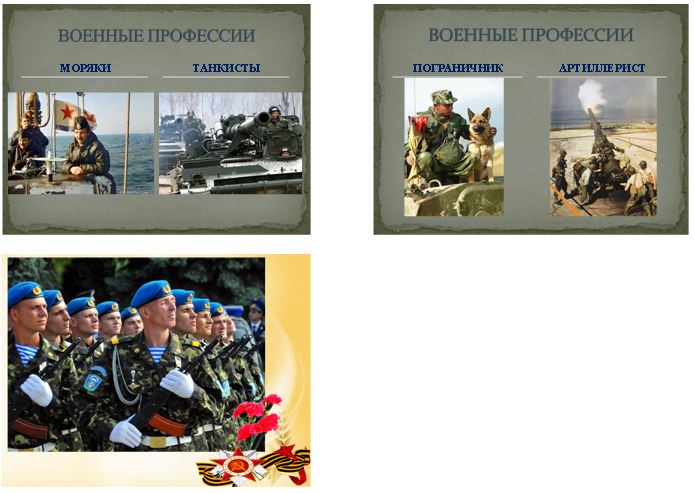 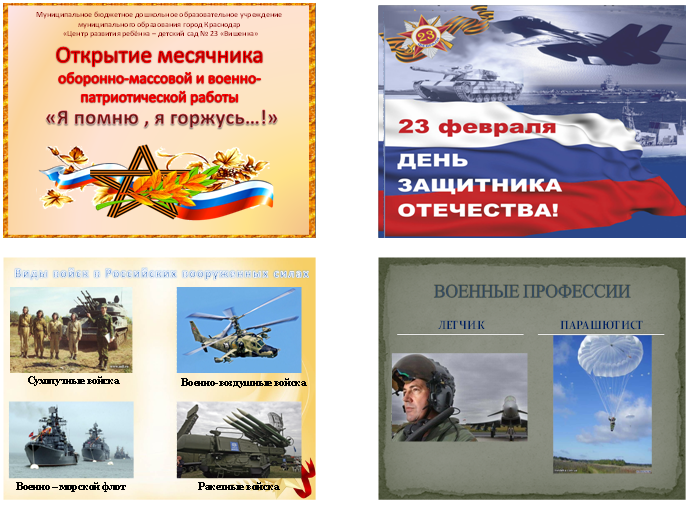 Наши воины идут:
Раз-два, раз-два,
В барабаны громко бьют:
Тра-та-та! Тра-та-та!
В море наши корабли,
Нынче – здесь, завтра – там!
Долго плавают в дали.
Пограничник на посту:
Кто идет, кто идет?
Едут танки по мосту:
Трр-вперед, трр-вперед!
Над землею самолет:
У-у, у-у!Разрешен ракетам взлет:
У-у-х, у-у-х!
Наши пушки точно бьют:
Бух, бах!
Нашей Армии – салют!
Крикнем “ура”! Крикнем “ура”!все шагают на месте.

имитируют игру на барабане.

руки – в стороны, покачиваются с ноги на ногу.
круговые движения руками.
“держат автомат”, поворачиваясь вправо-влево.
делают движения согнутыми руками, вперед-
назад,“моторчик” - круговые движения кистями.
держат руки в стороны, поворачивая
туловище вправо-влево.
приседают на корточки, ладошки сложены перед, быстро встают, поднимая руки вверх - “бокс”Поднимают руки в стороны - вверх.